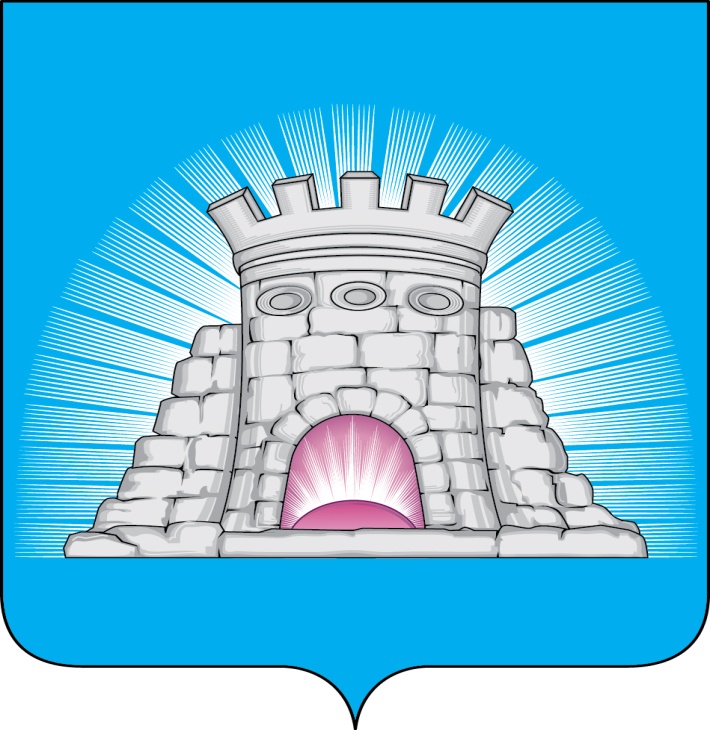                           П О С Т А Н О В Л Е Н И Е16.08.2023  № 1245/8г. Зарайск Об утверждении реестра противопожарных водоемов, расположенных на территории  городского округа Зарайск Московской областиВ соответствии с Федеральным законом от 21.12.1994 № 69-ФЗ «О пожарной безопасности», Федеральным законом от 06.10.2003 № 131-ФЗ «Об общих принципах организации местного самоуправления в Российской Федерации», постановлением Правительства РФ от 16.09.2020  № 1479 «Об утверждении Правил противопожарного режима в Российской Федерации», Федеральным законом от 22.07.2008 № 123-ФЗ «Технический регламент о требованиях пожарной безопасности» (с изм. и доп., вступ. в силу с 01.03.2023); в целях создания условий для забора в любое время года воды из источников наружного водоснабжения на территории городского округа Зарайск Московской областиП О С Т А Н О В Л Я Ю:Утвердить реестр противопожарных водоемов, расположенных на территории городского округа Зарайск Московской области (приложение).Службе по взаимодействию со СМИ администрации городского округа Зарайск Московской области разместить настоящее постановление на официальном сайте администрации городского округа Зарайск Московской области в сети Интернет.  Настоящее постановление вступает в силу с момента его подписания.Контроль над исполнением постановления оставляю за собой.	Глава городского округа  В.А. ПетрущенкоВерноГлавный специалист отдела кадровой работы и муниципальной службы                                                                          И.Б. Парамонова 16.08.2023												    011606Разослано: в дело, Москалеву С.В., ОНД и ПР, ЗПСГ, ТУ № 12 Мособлпожспас, МУП «ЕСКХ Зарайского района», отделу по ГО, ЧС и АТД, СВ со СМИ, прокуратуре.С.Н. Баклыгина662-55-37                                                                                                   УТВЕРЖДЁН             							                            постановлением главы            							                            городского округа Зарайск           							                                       от 16.08.2023 № 1245/8Реестр противопожарных водоемов, расположенных на территории городского округа Зарайск Московской области№п/пНаименование объектаМесто расположения объекта1Пожарный водоемпруд д. Борисово-Околицы2Пожарный водоемруч. Осетрик д. Пыжово3Пожарный водоемречка Стабенка д. Воронино4Пожарный водоемпруд д. Секирино	5Пожарный водоемречка Пилис д. Саблино6Пожарный водоемпруд д. Печерники7Пожарный водоемпруд д. Дятлово-38Пожарный водоемпруд д. Клин Бельдин9Пожарный водоемпруд д.Жилконцы